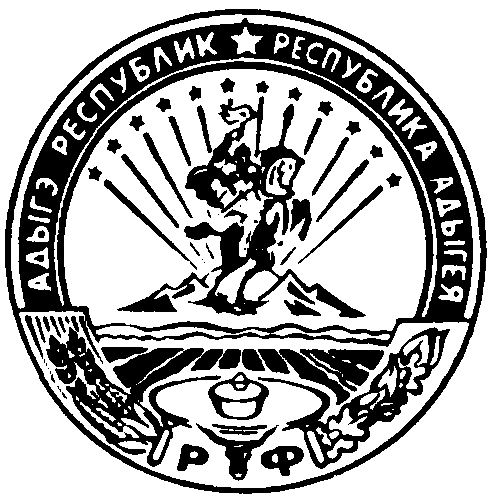 ТЕРРИТОРИАЛЬНАЯ  ИЗБИРАТЕЛЬНАЯ  КОМИССИЯКРАСНОГВАРДЕЙСКОГО  РАЙОНАП О С Т А Н О В Л Е Н И Ес. КрасногвардейскоеО назначении члена участковой избирательной комиссии  избирательного участка, участка референдума  № 70 Красногвардейского районаРуководствуясь ст. 27 Федерального Закона «Об основных гарантиях избирательных прав и права на участие в референдуме граждан Российской Федерации», постановлением ЦИК России от 5 декабря 2012 года № 152/1137-6 «О порядке формирования резерва составов участковых комиссий и назначения нового члена участковой комиссии из резерва составов участковых комиссий» (в редакции постановления ЦИК России №108/903-7 от 01 ноября 2017 года), территориальная  избирательная  комиссия  Красногвардейского  района ПОСТАНОВЛЯЕТ:1. Назначить Фомину Маргариту Александровну, 1989 года рождения, имеющую среднее общее образование, работающую кассиром-операционистом АЗС ООО «Фаврплюс», предложенную для назначения в состав собранием избирателей по месту жительства, членом участковой избирательной комиссии с правом решающего голоса избирательного участка № 70.2. Выдать Фоминой Маргарите Александровне удостоверение установленного образца.3. Направить настоящее постановление в УИК № 70 для руководства.4. Опубликовать настоящее постановление в газете Красногвардейского района «Дружба».5. Постановление вступает в силу со дня его принятия.28 января 2020 года № 122/806-5 Председатель территориальнойизбирательной комиссииКрасногвардейского районаР.А. АсмановСекретарь территориальнойизбирательной комиссииКрасногвардейского районаН.И. Марценикова